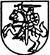 МИНИСТР ТРАНСПОРТА И КОММУНИКАЦИЙ ЛИТОВСКОЙ РЕСПУБЛИКИПОРЯДОКОБ УТВЕРЖДЕНИИ ПРАВИЛ ЗАПОЛНЕНИЯ РАЗРЕШЕНИЙ НА ПРОЕЗД, ДАЮЩИХ ПРАВО ГРУЗОВОМУ ТРАНСПОРТНОМУ СРЕДСТВУ ИЛИ АВТОМОБИЛЮ, ЗАРЕГИСТРИРОВАННОМУ В ИНОСТРАННОМ ГОСУДАРСТВЕ, ВЪЕЗЖАТЬ НА ТЕРРИТОРИЮ ЛИТОВСКОЙ РЕСПУБЛИКИ ИЛИ ОСУЩЕСТВЛЯТЬ ТРАНЗИТ ЧЕРЕЗ ТЕРРИТОРИЮ ЛИТОВСКОЙ РЕСПУБЛИКИ, ЛИБО ПЕРЕВОЗИТЬ ГРУЗ (ГРУЗЫ) В (ИЗ) ТРЕТЬИХ СТРАН (ТРЕТЬИХ СТРАН) И ИХ ИСПОЛЬЗОВАНИЕот 30 августа 2022 г. No 3-418ВильнюсVПропаганда статьи 12(2) Кодекса автомобильного транспорта Литовской Республики,утверждает Правила заполнения и использования разрешений на проезд, дающих право грузовому транспортному средству или автомобилю, зарегистрированному в иностранном государстве, въезжать на территорию Литовской Республики или на транзит через территорию Литовской Республики, либо на перевозку груза (грузов) в (из) третьих стран (третьих стран) (прилагаемых).Министр транспорта и коммуникаций Мариус СкуодисОДОБРЕННЫЙМинистр транспорта и коммуникаций Литовской РеспубликиПриказом No 3-418 от 30 августа 2022 годаПРАВИЛА ЗАПОЛНЕНИЯ РАЗРЕШЕНИЙ НА ВЪЕЗД, ДАЮЩИЙ ПРАВО ГРУЗОВОМУ ТРАНСПОРТНОМУ СРЕДСТВУ ИЛИ АВТОМОБИЛЮ, ЗАРЕГИСТРИРОВАННОМУ В ИНОСТРАННОМ ГОСУДАРСТВЕ, ВЪЕЗЖАТЬ НА ТЕРРИТОРИЮ ЛИТОВСКОЙ РЕСПУБЛИКИ ИЛИ ОСУЩЕСТВЛЯТЬ ТРАНЗИТ ЧЕРЕЗ ТЕРРИТОРИЮ ЛИТОВСКОЙ РЕСПУБЛИКИ, А ТАКЖЕ ПЕРЕВОЗИТЬ ГРУЗ (ГРУЗЫ) В (ИЗ) ТРЕТЬИХ СТРАН (СТРАН) И ИХ ИСПОЛЬЗОВАНИЕГЛАВА IОБЩИЕ ПОЛОЖЕНИЯ1. Правила заполнения и использования разрешений на поездки, дающих право грузовому транспортному средству или автомобилю, зарегистрированному в иностранном государстве, въезжать на территорию Литовской Республики или осуществлять транзит через территорию Литовской Республики, либо перевозить груз (грузы) в (из) третьи страны (страны) и их использование (далее - Правила), устанавливают разрешения на поездки Литовской Республики, переданные перевозчикам, учрежденным в иностранных государствах (далее - перевозчик), которые дают право грузовому транспортному средству или автомобилю, зарегистрированному в иностранном государстве, въезжать на территорию Литовской Республики или транзитом через территорию Литовской Республики или перевозить груз (грузы) в (из) третьи страны (страны) (далее – разрешение), требования к заполнению и правила использования этих разрешений.См. 2. Правила распространяются на перевозчиков, осуществляющих международные перевозки согласно положениям соответствующих межгосударственных соглашений между Литовской Республикой и иностранными государствами, перечень которых изложен в Приложении к Правилам, а также на перевозчиков Республики Армения, Боснии и Герцеговины, Черногории, Кыргызстана, Республики Хорватия, Республики Сербия и Республики Таджикистан, которым разрешения передаются путем переписки..См. 3. Термины, используемые в правилах:3.1. "Груз из третьих стран" означает груз, владельцем и/или грузоотправителем или грузополучателем которого является юридическое лицо, зарегистрированное в стране, отличной от страны, в которой транспортное средство было погружено и разгружено, или физическое лицо, являющееся гражданином страны, не являющейся страной погрузки и разгрузки транспортного средства, или лицо без гражданства, постоянно проживающее в стране, отличной от страны погрузки и разгрузки транспортного средства.3.2. Под другими терминами, используемыми в Правилах, понимаются в соответствующих соглашениях о трансграничной несостоятельности между Литовской Республикой и иностранными государствами, перечень которых представлен в Приложении к Правилам, а также в Кодексе Литовской Республики об автомобильном транспорте.Глава II Положение в области прав человекаТРЕБОВАНИЯ К ОФОРМЛЕНИЮ РАЗРЕШИТЕЛЬНЫХ ДОКУМЕНТОВ4. Перед выполнением международных перевозок грузовыми транспортными средствами или составами транспортных средств перевозчик должен разборчиво заполнить разрешение на литовском, английском, немецком или русском языках, в котором должно быть указано:4.1. в графе «Перевозчик и адрес» разрешения, наименование перевозчика и адрес перевозчика — названия страны, населенного пункта и улицы, где зарегистрирован перевозчик;4.2. в графе "Регистрационный номер транспортного средства" разрешения, регистрационные знаки грузового транспортного средства и прицепа или полуприцепа (в случае состава) ;4.3. в графе, озаглавленной «Место погрузки, дата погрузки» разрешения, наименования государства и места погрузки груза и дата погрузки груза; если грузовое транспортное средство или состав транспортных средств порожни, в этом графе должна быть помещена тире;4.4. в графе "Наименование и вес груза (t)" разрешения, наименование и вес груза в грузовом транспортном средстве и прицепе или полуприцепе (в случае состава); в случае перевозки груза с несколькими наименованиями (груз мультиотправителя по договору или груз, предназначенный для нескольких грузополучателей) введите в эту графу "Комплект грузов", количество коносаментов для международной перевозки груза (накладные КДПГ) (например, "КДПГ 12") и вес груза - общую массу всего груза; если грузовое транспортное средство или состав транспортных средств находятся в порожнем состоянии, в этой графе должна быть проставлена тире;4.5. в окне разрешения «Дата, час, место въезда/выезда в/из Литовской Республики(ов)» – дата, час и место пересечения государственной границы Литовской Республики, наименование международного пограничного пункта пропуска или, при пересечении государственной границы не через международный пограничный пункт пропуска, номер магистральной или проселочной дороги;4.6. в графе, озаглавленной "Место разгрузки" разрешения, наименования государства и места разгрузки груза; если грузовое транспортное средство или состав транспортного средства порожнее, в этой графе должна быть проставлена тире;4.7. в графе «Подпись» разрешения – подпись водителя перевозчика;4.8. в поле, озаглавленном «Место, дата и печать разрешения», названия и дата иностранного государства и место выдачи разрешения, а также печать компетентного органа иностранного государства, выдавшего разрешение.5. В разрешении, имеющемся у перевозчика, перед въездом (выездом) в Литовскую Республику (Республики) должна быть указана информация, указанная в пунктах 4.1-4.8 Правил.См. 6. Перевозчик может пересмотреть информацию, указанную в разрешении, удалив ранее записанную и четко записав новую:6.1. установленные в пункте 4.1 Правил, если такие корректировки подтверждаются печатью компетентного органа иностранного государства, выдавшего разрешение, который должен соответствовать штампу компетентного органа иностранного государства, выдавшего разрешение;6.2. установленный в пункте 4.2 Правил, когда вследствие неисправности грузовое транспортное средство, прицеп или полуприцеп (в случае совмещения) был заменен другим и перевозчик имеет документы, выданные автосервисом, подтверждающие факт неисправности. Корректировки вносятся водителем перевозчика и подтверждают их своей подписью.Глава III Положение в области прав человекаИСПОЛЬЗОВАНИЕ РАЗРЕШЕНИЙ7. Формы типовых разрешений были утверждены приказом No 3-439 министра транспорта Литовской Республики от 21 июля 2003 года "Об утверждении образцов разрешений на осуществление международных грузоперевозок".См. 8. Перевозчик может использовать разрешения и осуществлять международные перевозки только на тех грузовых транспортных средствах, которые зарегистрированы в стране перевозчика на имя перевозчика и имеют номерные знаки страны перевозчика. В тех случаях, когда международные перевозки должны осуществляться на грузовом транспортном средстве с прицепом или полуприцепом, на соответствующих прицепах или полуприцепах не обязательно должны быть установлены регистрационные знаки страны перевозчика.См. 9. Разрешение должно использоваться для одного вида транспорта (один туда и обратно).10 см. Разрешение, в котором зачеркнуты слова «или транзит через Литовскую Республику» (далее – двустороннее разрешение), позволяет перевозчику с грузовым транспортным средством или составом транспортных средств въехать на территорию Литовской Республики и вернуться обратно при условии, что груз, выгруженный на территории Литовской Республики, был погружен в стране, на которую было выдано разрешение и где зарегистрировано грузовое транспортное средство, а перевозимый в эту страну груз загружается на территорию Литовской Республики. в пределах территории (далее – двусторонний транспорт).11. Разрешение, в котором зачеркнуты слова «Между Литовской Республикой и» (далее – транзитное разрешение), позволяет перевозчику с грузовым транспортным средством или составом транспортных средств проезжать по территории Литовской Республики только транзитом, без права погрузки и/или выгрузки груза на территории Литовской Республики (далее – транзитная перевозка). Если разрешение на транзит было использовано для поездки в обратном направлении и другой тип разрешения (например, двустороннее разрешение) используется для обратной поездки для того же грузового транспортного средства или комбинации транспортных средств, разрешение на транзит считается использованным и не может быть использовано для следующей транзитной поездки.12. Разрешение, в котором не зачеркнуты слова «между Литовской Республикой и» и «или транзитом через Литовскую Республику» (далее – Генеральное разрешение), позволяет перевозчику с грузовым транспортным средством или составом транспортных средств осуществлять двусторонние перевозки или транзит, за исключением исключений, установленных в пункте 18 Правил . Во время одной поездки тип общего разрешения определяется на основе выбранного самим перевозчиком типа форварда (или первого рейса), а выбранный вид транспорта не может быть изменен за одну поездку (туда и обратно). Если общее разрешение используется для поездки за границу (в первой поездке) как:12.1. двустороннее разрешение, то же разрешение может быть использовано только для двусторонней перевозки в страну регистрации перевозчика для этой обратной поездки;12.2. разрешение на транзит, такое же разрешение может быть использовано только для транзитных перевозок.13. Разрешение, в котором не зачеркнуты слова «Между Литовской Республикой и» или транзитом через Литовскую Республику» и содержит надпись «Настоящее разрешение дает право его владельцу осуществлять перевозки в третьи страны и наоборот» (далее – разрешение в (из) третьих стран (стран) и позволяет перевозчику с грузовым транспортным средством или составом транспортных средств:13.1. осуществлять двусторонние перевозки;13.2. осуществлять транзитные перевозки;13.3. осуществлять перевозку грузов третьих лиц, погруженных на территории Литовской Республики, в любую страну или перевозку груза, загруженного третьими странами в любой стране, на территорию Литовской Республики.14. Во время перевозки (поездки) тип разрешения в/из третьих стран (стран) определяется типом форварда (или первой поездки). Тип перевозки (путешествия) выбирается самим перевозчиком. Если при выезде (первой поездке) используется разрешение в/из третьей страны (стран):14.1. в качестве двустороннего разрешения такое же разрешение может использоваться для этой обратной поездки только для двусторонней перевозки в страну регистрации перевозчика;14.2. в качестве разрешения на транзит то же разрешение может использоваться только для транзитных перевозок в обратном направлении;14.3. для перевозки грузов третьих стран, загруженных из любой другой страны на территорию Литовской Республики, такое же разрешение может быть использовано и для перевозки грузов третьих стран, загруженных с территории Литовской Республики в любую другую страну при обратном пути, такое же разрешение может быть использовано и для перевозки грузов из третьих стран, загруженных с территории Литовской Республики.15. Двусторонние и общие разрешения могут содержать ограничения, дополнительные условия или оговорки, которые указаны в графе «Возможные ограничения» разрешения:15.1. «Запрещено перевозить товары из третьих стран»; при наличии такого ограничения перевозчику запрещается перевозить загруженные грузы третьих стран на территории Литовской Республики в государство, на которое выдано разрешение и где зарегистрировано грузовое транспортное средство, и погружение на территории государства, в которое выдано грузовое транспортное средство и где зарегистрировано грузовое транспортное средство, грузы третьих лиц на территорию Литовской Республики;15.2. "Только для порожних транспортных средств"; в случае такого ограничения перевозчик может въезжать на территорию Литовской Республики только порожним грузовым транспортным средством или составом транспортных средств, загружать груз, за исключением груза третьих стран, на территорию Литовской Республики и перевозить его на территорию государства, которому выдано грузовое транспортное средство и где зарегистрировано грузовое транспортное средство; это ограничение указывается только в двустороннем разрешении;15.3. «Евро 4 и выше» или «Евро 5 и выше» или «Евро 6»; в случае такого ограничения перевозчик может въезжать на территорию Литовской Республики с грузовым транспортным средством или составом транспортных средств или проезжать через территорию Литовской Республики транзитом при условии, что нормы выбросов двигателя грузового транспортного средства соответствуют по крайней мере стандарту, установленному в ограничении разрешения, и перевозчик имеет сертификаты, подтверждающие соответствие грузового транспортного средства требованиям норм выбросов двигателей (сертификаты могут быть образец или иная форма, указанная в многостороннем руководстве по использованию квот Европейской конференции министров транспорта, изданном в стране регистрации изготовителя грузового транспортного средства или его уполномоченного представителя, если эта страна не является членом многосторонней квоты Европейской конференции министров транспорта);15.4. «Перевозка легковых автомобилей»; при этом условии перевозчику разрешается перевозить транспортные средства классов M1 и N1 в грузовом транспортном средстве или составе транспортных средств;15.5. «Перевозка грузов из морского порта»; при таком условии перевозчику разрешается перевозить груз грузовым транспортным средством или составом транспортных средств только с терминалов, расположенных на территории Клайпедского государственного морского порта. 16. Разрешение на транзит может иметь следующие ограничения, которые указаны в поле «Возможные ограничения» разрешения:16.1. «Евро 4 и выше» или «Евро 5 и выше» или «Евро 6»; в случае такого ограничения перевозчик может въезжать на территорию Литовской Республики с грузовым транспортным средством или составом транспортных средств или проезжать через территорию Литовской Республики транзитом при условии, что нормы выбросов двигателя грузового транспортного средства соответствуют по крайней мере стандарту, установленному в ограничении разрешения, и перевозчик имеет сертификаты, подтверждающие соответствие грузового транспортного средства требованиям норм выбросов двигателей (сертификаты могут быть образец или иная форма, указанная в многостороннем руководстве по использованию квот Европейской конференции министров транспорта, изданном в стране регистрации изготовителя грузового транспортного средства или его уполномоченного представителя, если эта страна не является членом многосторонней квоты Европейской конференции министров транспорта);16.2. "Только в (из) Калининградскую область(ы)"; при наличии такого ограничения перевозчик, зарегистрированный в Российской Федерации, может проходить через территорию Литовской Республики транзитом из других районов Российской Федерации в Калининградскую область и (или) из Калининградской области в другие районы Российской Федерации без права погрузки и/или выгрузки груза на территории Литовской Республики.17. Различные дополнительные условия или оговорки для использования разрешений могут устанавливаться в протоколах заседаний совместных комиссий, организованных согласно соответствующим межгосударственным договорам Литовской Республики и иностранных государств, а также в других способах переписки с иностранным государством в случаях, когда обмен разрешениями осуществляется при отсутствии подписанных межгосударственных соглашений.18. Перевозчик, совершив транзитную перевозку и вернувшись через территорию Литовской Республики в свою страну, может осуществить одну погрузку груза (грузов) на территории Литовской Республики и перевезти их в свою страну при наличии дополнительного двустороннего разрешения или общего разрешения, которое будет использоваться в качестве двустороннего разрешения, не содержащего ограничений, установленных в пункте 15.1 Правил.19. Перевозчик, совершив транзитную перевозку и вернувшись через территорию Литовской Республики в свою страну, может осуществить одну выгрузку груза (грузов) третьих стран, перевозимого в Литовской Республике, при условии наличия у него дополнительного разрешения на (из) третьих стран.20. В одном транспорте (одна поездка) одно разрешение может быть использовано только для одного и того же вида транспорта. Если грузы разных видов перевозки перевозятся в течение одного и того же вида перевозки, то перевозчик должен иметь отдельное разрешение на каждый вид перевозки (например, если один груз перевозится из государства, на которое было выдано разрешение и где зарегистрировано транспортное средство (при условии, что груз, выгруженный на территории Литовской Республики, за исключением груза из третьих стран, был погружен в государстве, на которое было выдано разрешение и где зарегистрировано грузовое транспортное средство), а другой груз перевозится транзитом через Литовскую Республику, перевозчик иностранного государства должен иметь и использовать два разрешения – двустороннее и транзитное).21. Перевозчик, перевозящий на территорию Литовской Республики грузы третьих стран, которые были доставлены в страну регистрации перевозчика другим видом транспорта и перевалены (погружены/выгружены) в стране регистрации перевозчика, не подпадает под обязательное требование о наличии разрешения в (из) третьих стран (стран). Для такой перевозки достаточно иметь двустороннее разрешение или общее разрешение, которое будет использоваться в качестве двустороннего разрешения, с ограничением или без ограничения, указанного в пункте 15.1 Правил, документы на перевозку грузов, подтверждающие факт изменения вида транспорта и места погрузки груза в грузовое транспортное средство (коносамент для осуществляемой международной перевозки грузов (накладная CMR), и накладные на выполненную международную перевозку товаров, а также накладные на выполненную международную перевозку товаров, заверенные штампами должностных лиц таможенных органов.Глава IV Положение в области прав человекаЗАКЛЮЧИТЕЛЬНЫЕ ПОЛОЖЕНИЯ22. Перевозчики могут использовать только разрешения, выданные компетентным органом их страны, которые были переданы Литовской Республикой в эту страну и чей двузначный или трехзначный код указан в разрешении.23. Разрешение должно быть на грузовом транспортном средстве и должно быть действительным только для видов перевозок, указанных в разрешении, и должно соответствовать ограничениям или условиям, указанным в разрешении. Разрешение не может быть передано другим лицам.24. В случае нарушения положений глав II и III Правил применяются требования, установленные пунктом 6 статьи 14 Кодекса автомобильного транспорта._______________Правила заполнения разрешений на проезд, дающих право грузовому транспортному средству или автомобилю, зарегистрированному в иностранном государстве, въезжать на территорию Литовской Республики или транзитом через территорию Литовской Республики или перевозить груз (грузы) в (из) третьих стран (третьих стран) и их использованиеПристройкаПЕРЕЧЕНЬ СОГЛАШЕНИЙ О ТРАНСГРАНИЧНОЙ НЕСОСТОЯТЕЛЬНОСТИ МЕЖДУ ЛИТОВСКОЙ РЕСПУБЛИКОЙ И ИНОСТРАННЫМИ ГОСУДАРСТВАМИ, РЕГУЛИРУЮЩИХ МЕЖДУНАРОДНЫЕ ПЕРЕВОЗКИ______________Гг. Нет.ГосударствоНазвание соглашенияДата и место подписания1.Австрийская РеспубликаСоглашение между Министерством транспорта и коммуникаций Литовской Республики и Министерством экономики, транспорта и коммуникаций Австрийской Республики о международных автомобильных перевозках грузов1995-06-06 Вена2.Азербайджанская РеспубликаСоглашение между Правительством Литовской Республики и Правительством Азербайджанской Республики о международных автомобильных перевозках2022-05-18 Баку3.Республика БеларусьСоглашение между Правительством Литовской Республики и Правительством Республики Беларусь о международных автомобильных перевозках1993-06-30 Вильнюс4.Республика БолгарияСоглашение между Правительством Литовской Республики и Правительством Республики Болгария о международной перевозке пассажиров и грузов автомобильным транспортом1995-03-07 София5.Чешская РеспубликаСоглашение между правительством Литовской Республики и правительством Чешской Республики о международных автомобильных перевозках1995-07-13 Прага6.ГрузияСоглашение между Правительством Литовской Республики и Правительством Грузии о международных автомобильных перевозках1996-04-12 Тбилиси7.Исламская Республика ИранСоглашение между правительством Литовской Республики и правительством Исламской Республики Иран о международной дорожной перевозке пассажиров и грузов1996-10-08 Вильнюс8.Королевство ИспанияСоглашение между Правительством Литовской Республики и Правительством Республики Испания о международных автомобильных перевозках1994-07-06 Вильнюс9.Республика КазахстанСоглашение между Правительством Литовской Республики и Правительством Республики Казахстан о международных перевозках пассажиров и грузов автомобильным транспортом1993-07-21 Вильнюс10.Республика КипрСоглашение между Правительством Литовской Республики и Правительством Республики Кипр о международных автомобильных перевозках пассажиров и грузов1997-08-01 Вильнюс11.Республика ПольшаСоглашение между Правительством Литовской Республики и Правительством Республики Польша о международных автомобильных перевозках1992-03-18 Щецин12.Республика МакедонияСоглашение между правительством Литовской Республики и правительством Республики Македонии о международных автомобильных перевозках2019-01-28 Скопье13.Республика МолдоваСоглашение между Правительством Литовской Республики и Правительством Республики Молдова о международных автомобильных перевозках пассажиров и грузов1995-06-08 Вена14.МонголияСоглашение между Правительством Литовской Республики и Правительством Монголии о международных автомобильных перевозках пассажиров и грузов2019-06-10 Вильнюс15.Королевство НорвегияСоглашение между Правительством Литовской Республики и Правительством Королевства Норвегия о международных автомобильных перевозках1993-01-22 Вильнюс16.РумынияСоглашение между Правительством Литовской Республики и Правительством Румынии о международных автомобильных перевозках1993-03-17 Вильнюс17.Российская ФедерацияСоглашение между Правительством Литовской Республики и Правительством Российской Федерации о международных автомобильных перевозках1993-11-18 Вильнюс18.Финляндская РеспубликаСоглашение между Правительством Литовской Республики и Правительством Финляндской Республики о международных автомобильных перевозках1998-11-10 Хельсинки19.Королевство ШвецияСоглашение между Правительством Литовской Республики и Правительством Королевства Швеция о международных автомобильных перевозках пассажиров и грузов1992-07-31 Вильнюс20.Турецкая РеспубликаСоглашение между Правительством Литовской Республики и Правительством Турецкой Республики о международных автомобильных перевозках1994-02-10 Анкара21.УкраинаСоглашение между Правительством Литовской Республики и Правительством Украины о международных перевозках пассажиров и грузов автомобильным транспортом1993-07-07 Вильнюс22.Республика УзбекистанСоглашение между Правительством Литовской Республики и Правительством Республики Узбекистан о международных автомобильных перевозках пассажиров и грузов1997-02-20 Ташкент23.Венгерская РеспубликаСоглашение между Правительством Литовской Республики и Правительством Венгерской Республики о международных автомобильных перевозках пассажиров и грузов1993-05-26 Нордвейк24.Федеральная ГерманияРеспубликаСоглашение между Правительством Литовской Республики и Правительством Федеративной Республики Германия о международной перевозке пассажиров и грузов автомобильным транспортом1995-06-19 Киль